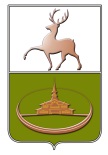 Финансовое управление администрации городского округа город КулебакиНижегородской области П Р И К А З 27 июля 2023 г.									 № 36УТВЕРЖДЕНприказом  финансового управленияадминистрациигородского округа город КулебакиНижегородской областиот 27 июля 2023 г.№ 36Регламентреализации финансовым управлением администрации городского округа город Кулебаки  Нижегородской области полномочий администратора доходов бюджета городского округа город Кулебаки Нижегородской области  по взысканию дебиторской задолженности по платежам в  бюджет, пеням и штрафам по нимI. Общие положения 1.1. Настоящий Регламент устанавливает порядок реализации финансовым управлением администрации городского округа город Кулебаки  Нижегородской области (далее – финансовое управление) полномочий администратора доходов бюджета городского округа город Кулебаки Нижегородской области (далее - бюджет городского округа город Кулебаки) по взысканию дебиторской задолженности по платежам в бюджет городского округа город Кулебаки, пеням и штрафам по ним, являющейся источниками формирования доходов бюджета городского округа город Кулебаки Нижегородской области (далее – Регламент).1.2. Полномочия администратора доходов бюджета городского округа город Кулебаки осуществляется финансовым управлением по кодам классификации доходов бюджета.2. Перечень доходных источников, по которым финансовое управление осуществляет полномочия администратора доходов по взысканию дебиторской задолженности 2.1. Сотрудники финансового управления, ответственных за работу с дебиторской задолженностью по доходам, указанные в разделе 7 настоящего Регламента (далее - Ответственные исполнители) осуществляются полномочия администратора доходов бюджета городского округа город Кулебаки по взысканию дебиторской задолженности следующих доходных источников:2.1.1. Прочие доходы от компенсации затрат бюджетов городских округов.2.1.2. Иные штрафы, неустойки, пени, уплаченные в соответствии с законом или договором в случае неисполнения или ненадлежащего исполнения обязательств перед муниципальным органом, (муниципальным казенным учреждением) городского округа.2.1.3. Административные штрафы, установленные Главой 15 Кодекса Российской Федерации об административных правонарушениях, за административные правонарушения в области финансов, связанные с нецелевым использованием бюджетных средств, невозвратом либо несвоевременным возвратом бюджетного кредита, не перечислением либо несвоевременным перечислением платы за пользование бюджетным кредитом, нарушением условий предоставления бюджетного кредита, нарушением порядка и (или) условий предоставления (расходования) межбюджетных трансфертов, нарушением условий предоставления бюджетных инвестиций, субсидий юридическим лицам, индивидуальным предпринимателям и физическим лицам, подлежащие зачислению в бюджет муниципального образования.3. Мероприятия по недопущению образованияпросроченной дебиторской задолженности по доходам, выявлению факторов, влияющих на образование просроченной дебиторской задолженности по доходам3.1. В целях недопущения образования просроченной дебиторской задолженности по доходам, а также выявления факторов, влияющих на образование просроченной дебиторской задолженности по доходам, Ответственные исполнители осуществляются следующие мероприятия:1) ежедневный контроль за правильностью исчисления, полнотой и своевременностью осуществления платежей в бюджет городского округа город Кулебаки, пеней и штрафов по ним, по закрепленным источникам доходов бюджета городского округа город Кулебаки, в том числе:- за фактическим зачислением платежей в бюджеты бюджетной системы Российской Федерации в размерах и сроки, установленные законодательством Российской Федерации;- за погашением (квитированием) начислений соответствующими платежами, являющимися источниками формирования доходов бюджетов бюджетной системы Российской Федерации, в Государственной информационной системе о государственных и муниципальных платежах;- за исполнением графика платежей в связи с предоставлением отсрочки или рассрочки уплаты платежей и погашением дебиторской задолженности по доходам, образовавшейся в связи с неисполнением графика уплаты платежей в бюджеты  бюджетной системы Российской Федерации, а также за начислением процентов за предоставленную отсрочку или рассрочку и пени (штрафы) за просрочку уплаты платежей в бюджеты бюджетной системы Российской Федерации в порядке и случаях, предусмотренных законодательством Российской Федерации;- за своевременностью начисления неустоек, штрафов, пени, а также применения бюджетных мер принуждения, предусмотренных бюджетным законодательством Российской Федерации; - за своевременностью составления первичных учетных документов, обосновывающих возникновение дебиторской задолженности или оформляющих операции по ее увеличению (уменьшению), а также передачу документов для отражения в бюджетном учете в отдел отчетности и методологии бюджетного учета;2) ежеквартальное проведение инвентаризации расчетов с должниками, включая сверку данных по доходам бюджетов бюджетной системы Российской Федерации на основании информации о непогашенных начислениях, содержащейся в ГИС ГМП, в том числе в целях оценки ожидаемых результатов работы по взысканию дебиторской задолженности по доходам, признания дебиторской задолженности по доходам сомнительной;3) ежеквартальный мониторинг финансового (платежного) состояния должников, в том числе при проведении мероприятий по инвентаризации дебиторской задолженности по доходам, на предмет:- наличия сведений о взыскании с должника денежных средств в рамках исполнительного производства;- наличия сведений о возбуждении в отношении должника дела о банкротстве.4. Мероприятия по урегулированию дебиторскойзадолженности по доходам в досудебном порядке        4.1. В целях урегулирования в досудебном порядке дебиторской задолженности по доходам (со дня истечения срока уплаты соответствующего платежа в бюджет (пеней, штрафов) городского округа город Кулебаки до начала работы по их принудительному взысканию) Ответственные исполнители осуществляют следующие мероприятия:       1) направление требования должнику о погашении образовавшейся задолженности (в случаях, когда денежное обязательство не предусматривает срок его исполнения и не содержит условия, позволяющего определить этот срок, а равно в случаях, когда срок исполнения обязательства определен моментом востребования) в тридцатидневный срок, со дня образования задолженности;        2) направление претензии должнику о погашении образовавшейся задолженности в досудебном порядке в установленный законом или договором (контрактам) срок досудебного урегулирования в случае, когда претензионный порядок урегулирования спора предусмотрен процессуальным законодательством Российской Федерации, договором (контрактом) в тридцатидневный срок, со дня образования задолженности;       3) рассмотрение вопроса о возможности расторжения договора (контракта), предоставления отсрочки (рассрочки) платежа, реструктуризации дебиторской задолженности по доходам в порядке и случаях, предусмотренных законодательством Российской Федерации в тридцатидневный срок, со дня образования задолженности;     4) направление в уполномоченный орган по предоставлению в деле о банкротстве и в процедурах, применяемых в деле о банкротстве, требований об уплате обязательных платежей и требований Российской Федерации в деле о банкротстве и в процедурах, применяемых в деле о банкротстве в тридцатидневный срок, со дня образования задолженности;     5) уведомление должников (дебиторов) о переводе их задолженности в просроченную, в случае неуплаты или оплаты в неполном объеме платежей, предусмотренных претензиями и (или) требованиями в тридцатидневный срок, со дня образования задолженности.    4.2. Срок для добровольного погашения дебиторской задолженности по доходам составляет 30 календарных дней со дня направления должнику (дебитору) претензии (требования), если иное не установлено контрактом (договором), соглашением либо действующим законодательством Российской Федерации.     4.3. При добровольном исполнении обязательств в срок, указанный в требовании (претензии), претензионная работа в отношении должника прекращается.5.  Мероприятия по принудительному взысканиюдебиторской задолженности по доходам      5.1. В случае уклонения должников (дебиторов) от погашения дебиторской задолженности по доходам либо погашения такой задолженности не в полном объеме на имя начальника финансового управления не позднее 5 рабочих дней со дня истечения срока, установленного для добровольного погашения дебиторской задолженности по доходам, Ответственные исполнители подготавливают служебные записки о необходимости принудительного взыскания.       5.2. По результатам рассмотрения служебной записки, подготовленной в соответствии с пунктом 5.1. Регламента, начальником финансового управления в пятидневный срок со дня поступления служебной записки, принимается решение о принудительном взыскании дебиторской задолженности в судебном порядке и дается соответствующее поручение Ответственному исполнителю  на взыскание дебиторской задолженности.       5.3. Ответственный исполнитель не позднее 10 рабочих дней со дня принятия указанного решения формирует пакет документов, необходимых для подачи искового заявления, подготавливает исковое заявление, обеспечивает направление искового заявления с приложением необходимых документов в судебный орган по подведомственности и подсудности, представляет финансовое управление в судебном процессе.    5.4. В случае удовлетворения исковых требований о взыскании денежных средств с должника в соответствии с частью 1 статьи 8 и частью 5 статьи 70 Федерального закона от 02.10.2007 № 229-ФЗ «Об исполнительном производстве» Ответственный исполнитель направляет исполнительный документ в банк или кредитную организацию, осуществляющие обслуживание счетов должника, без возбуждения исполнительного производства.     5.5. При получении информации об отсутствии на счетах должника денежных средств, наложении ареста на денежные средства, находящиеся на счетах должника, приостановлении операций с денежными средствами должника Ответственный исполнитель направляет исполнительный документ в Федеральную службу судебных приставов.     5.6.Направление исполнительных документов осуществляется  Ответственным исполнителем  не позднее 5 рабочих дней со дня поступления информации об удовлетворения исковых требований о взыскании денежных средств с должника или об отсутствии на счетах должника денежных средств, наложении ареста на денежные средства, находящиеся на счетах должника, приостановлении операций с денежными средствами должника.6. Мероприятия по наблюдению (в том числе за возможностью взыскания дебиторской задолженности по доходам в случае изменения имущественного положения должника) за платежеспособностью должника в целях обеспечения исполнения дебиторской задолженности по доходам	6.1. На стадии принудительного исполнения службой судебных приставов судебных актов о взыскании просроченной дебиторской задолженности с должника, Ответственный исполнитель осуществляет, при необходимости, взаимодействие со службой судебных приставов, включающее в себя:          1) запрос информации и мероприятиях, проводимых приставом-исполнителем, о сумме непогашенной задолженности, о наличии данных об объявлении розыска должника, его имущества, об изменении состояния счета (счетов) должника, его имущества и т.д.;       2) проводит мониторинг эффективности взыскания просроченной дебиторской задолженности в рамках исполнительного производства. 7. Перечень сотрудников, ответственных за работу с дебиторской задолженностью по доходам 7.1. Сотрудники финансового управления, ответственные  за работу с дебиторской задолженностью по доходам:7.1.1.специалист, на которого возложено исполнение функций контрактного управляющего по доходному источнику «Иные штрафы, неустойки, пени, уплаченные в соответствии с законом или договором в случае неисполнения или ненадлежащего исполнения обязательств перед муниципальным органом, (муниципальным казенным учреждением) городского округа»;7.1.2. начальник сектора муниципального финансового контроля по административным штрафам, установленным Главой 15 Кодекса Российской Федерации об административных правонарушениях, за административные правонарушения в области финансов, связанные с нецелевым использованием бюджетных средств, невозвратом либо несвоевременным возвратом бюджетного кредита, не перечислением либо несвоевременным перечислением платы за пользование бюджетным кредитом, нарушением условий предоставления бюджетного кредита, нарушением порядка и (или) условий предоставления (расходования) межбюджетных трансфертов, нарушением условий предоставления бюджетных инвестиций, субсидий юридическим лицам, индивидуальным предпринимателям и физическим лицам, подлежащие зачислению в бюджет муниципального образования;7.1.3.специалист отдела отчетности и методологии бюджетного учета  по доходному источнику «Прочие доходы от компенсации затрат бюджетов городских округов»;7.1.4. специалист отдела отчетности и методологии бюджетного учета  по осуществлению начисления задолженности и отражения ее в бюджетном учете;7.1.5. специалист отдела планирования доходов в части осуществления  контроля за  правильностью применения кодов бюджетной классификации доходов бюджета городского округа город Кулебаки дебиторской задолженности, пеней и штрафов по ней и предоставления реквизитов должнику для перечисления денежных средств в бюджет. 7.2. Сотрудники юридического отдела администрации городского округа город Кулебаки Нижегородской области (по согласованию) предоставляют консультационные услуги, по вопросам, возникающим при взыскании дебиторской задолженности по платежам в бюджет, пеням и штрафам по ним.8. Порядок обмена информацией (первичными учетнымидокументами) между структурными подразделениями       8.1. При выявлении дебиторской задолженности по доходам Ответственный исполнитель подготавливает проект претензии (требования) в 2-х экземплярах и передает на подпись начальнику финансового управления.       8.2. Подписанная претензия (требование) в течение одного рабочего дня направляется Ответственным исполнителем должнику (дебитору), а второй экземпляр вместе с документами, обосновывающими возникновение дебиторской задолженности, в отдел отчетности и методологии бюджетного учета для своевременного начисления задолженности и отражения в бюджетном учете.        8.3. В случае неуплаты или оплаты в неполном объеме платежей, предусмотренных претензией/требованием, Ответственный исполнитель подготавливает в 2 экземплярах проект уведомления должнику о переводе его задолженности в просроченную и передает на подпись начальнику финансового управления.       8.4. Подписанное уведомление в течение одного рабочего дня направляется Ответственным исполнителем должнику (дебитору), а второй экземпляр остается у Ответственного исполнителя вместе с документами, содержащими информацию о согласии должника (дебитора) добровольно погасить задолженность, о предоставлении отсрочки (рассрочки) платежа, либо об отказе должника (дебитора) от уплаты платежей.     8.5. В случае принятия решения о принудительном взыскании дебиторской задолженности по доходам подготовка документов  Ответственным исполнителем осуществляется в соответствии с разделом 5 Регламента. _________________________Об утверждении Регламента реализации финансовым управлением администрации городского округа город Кулебаки  Нижегородской области полномочий администратора доходов бюджета городского округа город Кулебаки Нижегородской области  по взысканию дебиторской задолженности по платежам в  бюджет, пеням и штрафам по ним         В соответствии со статьей 160.1 Бюджетного кодекса Российской Федерации, приказом Министерства финансов Российской Федерации от 18.11.2022 № 172н «Об утверждении общих требований к регламенту реализации полномочий администратора доходов бюджета по взысканию дебиторской задолженности по платежам в бюджет, пеням и штрафам по ним»,         В соответствии со статьей 160.1 Бюджетного кодекса Российской Федерации, приказом Министерства финансов Российской Федерации от 18.11.2022 № 172н «Об утверждении общих требований к регламенту реализации полномочий администратора доходов бюджета по взысканию дебиторской задолженности по платежам в бюджет, пеням и штрафам по ним»,         В соответствии со статьей 160.1 Бюджетного кодекса Российской Федерации, приказом Министерства финансов Российской Федерации от 18.11.2022 № 172н «Об утверждении общих требований к регламенту реализации полномочий администратора доходов бюджета по взысканию дебиторской задолженности по платежам в бюджет, пеням и штрафам по ним»,приказываю:приказываю:приказываю:1. Утвердить Регламент реализации финансовым управлением администрации городского округа город Кулебаки Нижегородской области полномочий администратора доходов бюджета городского округа город Кулебаки Нижегородской области  по взысканию дебиторской задолженности по платежам в  бюджет, пеням и штрафам по ним.   2. Главному специалисту отдела анализа и планирования доходов (Морозовой М.В.) обеспечить размещение данного приказа на официальном интернет – сайте  www: кулебаки-округ.рф.          3. Контроль за исполнением настоящего приказа возложить на начальника отдела планирования доходов Соколову Е.О.1. Утвердить Регламент реализации финансовым управлением администрации городского округа город Кулебаки Нижегородской области полномочий администратора доходов бюджета городского округа город Кулебаки Нижегородской области  по взысканию дебиторской задолженности по платежам в  бюджет, пеням и штрафам по ним.   2. Главному специалисту отдела анализа и планирования доходов (Морозовой М.В.) обеспечить размещение данного приказа на официальном интернет – сайте  www: кулебаки-округ.рф.          3. Контроль за исполнением настоящего приказа возложить на начальника отдела планирования доходов Соколову Е.О.1. Утвердить Регламент реализации финансовым управлением администрации городского округа город Кулебаки Нижегородской области полномочий администратора доходов бюджета городского округа город Кулебаки Нижегородской области  по взысканию дебиторской задолженности по платежам в  бюджет, пеням и штрафам по ним.   2. Главному специалисту отдела анализа и планирования доходов (Морозовой М.В.) обеспечить размещение данного приказа на официальном интернет – сайте  www: кулебаки-округ.рф.          3. Контроль за исполнением настоящего приказа возложить на начальника отдела планирования доходов Соколову Е.О.Начальник финансового управленияЮ.А. Щукина